1.  ПЛАНИРУЕМЫЕ РЕЗУЛЬТАТЫ ОСВОЕНИЯ УЧЕБНОГО ПРЕДМЕТА 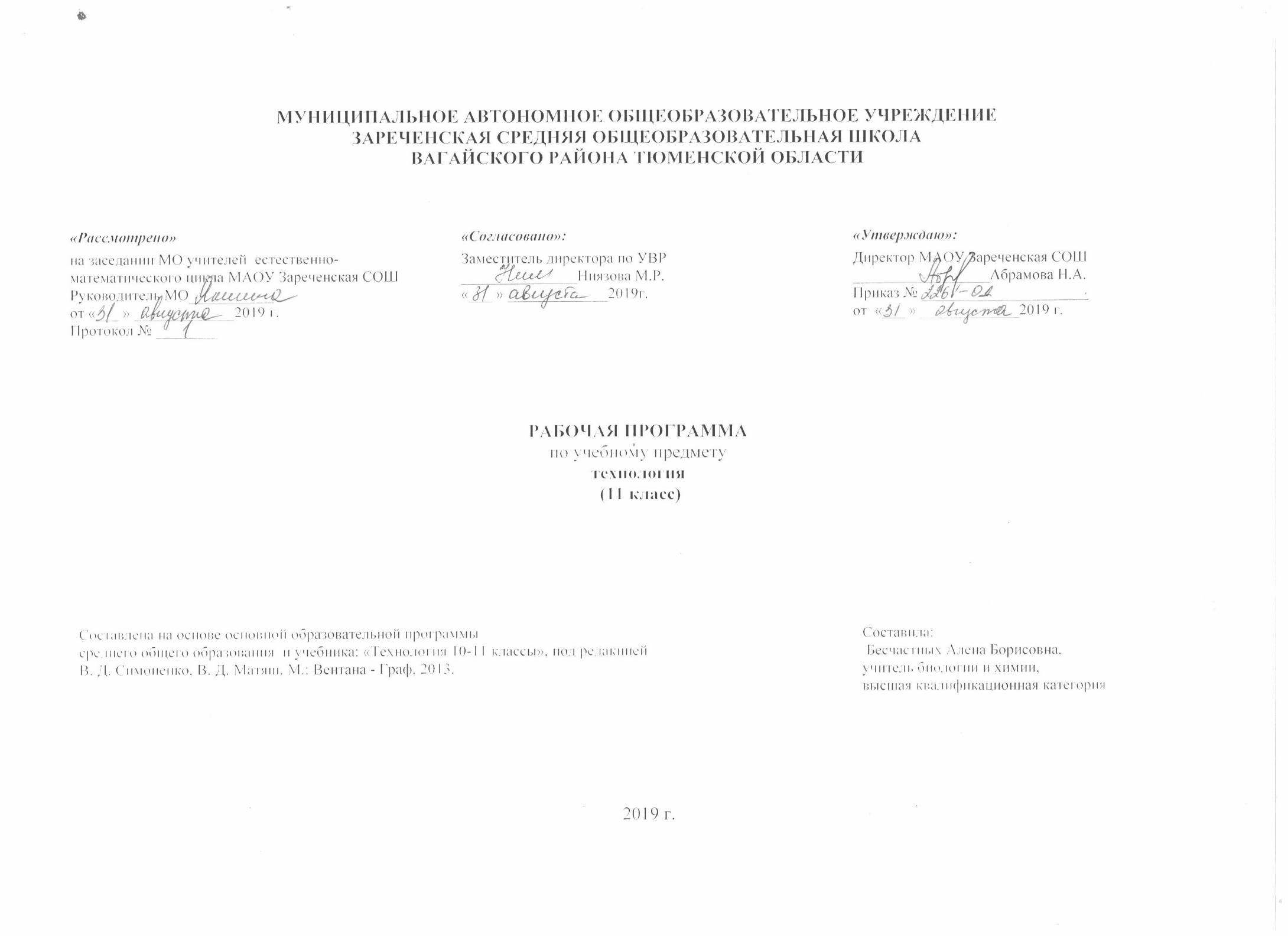        Изучение   технологии   в   основной   школе   обеспечивает   достижение   личностных,  метапредметных и предметных результатов. Личностные результаты:        •  проявление  познавательных  интересов  и  активности  в  данной  области  предметной  технологической деятельности;       •  выражение   желания   учиться   и   трудиться   в   промышленном   производстве   для  удовлетворения текущих и перспективных потребностей;       •  развитие трудолюбия и ответственности за качество своей деятельности;       •  овладение установками, нормами и правилами научной организации умственного и  физического труда;       •  самооценка умственных и физических способностей для труда в различных сферах с  позиций будущей социализации и стратификации;       •  становление   самоопределения   в   выбранной   сфере   будущей   профессиональной  деятельности;       •  планирование образовательной и профессиональной карьеры;       •  осознание  необходимости  общественно  полезного  труда  как  условия  безопасной  и  эффективной социализации;       •  бережное отношение к природным и хозяйственным ресурсам;       •  готовность к рациональному ведению домашнего хозяйства;       •  проявление     технико-технологического     и    экономического     мышления      при  организации своей деятельности;       •  самооценка готовности к предпринимательской деятельности в сфере технического  труда. Мета предметные результаты:       •  алгоритмизированное        планирование        процесса     познавательно-трудовой  деятельности;       •  определение адекватных имеющимся организационным и материально-техническим  условиям  способов  решения  учебной  или  трудовой  задачи  на  основе  заданных  алгоритмов;       •  комбинирование известных алгоритмов технического и технологического творчества  в ситуациях, не предполагающих стандартного применения одного из них;        •  проявление  инновационного  подхода  к  решению  учебных  и  практических  задач  в  процессе моделирования изделия или технологического процесса;       •  поиск новых решений возникшей технической или организационной проблемы;       •  самостоятельная    организация   и  выполнение    различных   творческих    работ  по  созданию технических изделий;        •  виртуальное  и  натурное  моделирование  технических  объектов  и  технологических  процессов;       •  приведение     примеров,   подбор    аргументов,    формулирование      выводов    по  обоснованию технико-технологического и организационного решения; отражение в  устной или письменной форме результатов своей деятельности;      •   выявление    потребностей,     проектирование     и   создание    объектов,    имеющих  потребительную стоимость;       •   выбор   для   решения     познавательных     и  коммуникативных       задач   различных  источников   информации,   включая   энциклопедии,   словари,   интернет-ресурсы   и  другие базы данных;       •   использование    дополнительной     информации     при   проектировании     и  создании   объектов,   имеющих    личностную     или   общественно    значимую     потребительную  стоимость;       •   согласование  и  координация  совместной  познавательно-трудовой  деятельности  с  другими ее участниками;       •   объективное   оценивание   вклада   своей   познавательно-трудовой   деятельности   в   решение общих задач коллектива;       •   оценивание     своей   познавательно-трудовой       деятельности     с   точки    зрения  нравственных,  правовых  норм,  эстетических ценностей  по  принятым  в  обществе  и   коллективе требованиям и принципам;       •   диагностика    результатов   познавательно-трудовой      деятельности     по  принятым  критериям и показателям;       •   обоснование  путей  и  средств  устранения  ошибок  или  разрешения  противоречий  в  выполняемых технологических процессах;       •   соблюдение  норм  и  правил  культуры  труда  в  соответствии  с  технологической  культурой производства;       •   соблюдение приемов познавательно-трудовой деятельности и созидательного труда. Предметные результаты:  в познавательной сфере:       •   рациональное     использование     учебной     и   дополнительной      технической     и  технологической информации для проектирования и создания объектов труда;       •   оценка технологических свойств сырья, материалов и областей их применения;       •   ориентация в имеющихся и возможных средствах и технологиях создания объектов  труда;       •   владение   алгоритмами     и   методами     решения    организационных      и   технико- технологических задач;       •   классификация видов и назначения методов получения и преобразования материалов,  энергии,   информации,   объектов   живой   природы   и   социальной   среды,   а   также  соответствующих технологий промышленного производства;       •   распознавание    видов,  назначения    материалов,    инструментов    и   оборудования, применяемого в технологических процессах;       •   владение  кодами  и  методами  чтения  и  способами  графического  представления  технической, технологической и инструктивной информации;       •   применение общенаучных знаний по предметам естественно-математического цикла  в  процессе    подготовки     и  осуществления      технологических     процессов    для обоснования и аргументации рациональности деятельности;       •   владение    способами     научной    организации     труда,   формами     деятельности,  соответствующими культуре труда и технологической культуре производства;       •   применение   элементов   прикладной   экономики   при   обосновании   технологий   и  проектов. в трудовой сфере:       •   планирование технологического процесса и процессе труда;       •   подбор материалов с учетом характера объекта труда  технологии;      •  проведение необходимых опытов и исследований при подборе сырья, материалов и  проектировании объекта труда;       •  подбор    инструментов     и   оборудования    с   учетом   требований     технологии    и  материально-энергетических ресурсов;       •  проектирование  последовательности  операций  и  составление  операционной  карты  работ;       •  выполнение     технологических     операций    с  соблюдением     установленных     норм,  стандартов и ограничений;       •   соблюдение  норм  и  правил  безопасности  труда,  пожарной  безопасности,  правил санитарии и гигиены;       •   соблюдение трудовой и технологической дисциплины;       •   обоснование    критериев    и  показателей    качества   промежуточных      и  конечных  результатов труда;       •  выбор   и   использование   кодов,   средств   и   видов   представления   технической   и  технологической информации и знаковых систем в соответствии с коммуникативной задачей сферой и ситуацией общения;       •  подбор  и  применение  инструментов,  приборов  и  оборудования  в  технологических   процессах с учетом областей их применения;       •  контроль   промежуточных   и   конечных   результатов   тру да   по   установленным  критериям     и  показателям    с   использованием     контрольных     и  измерительных  инструментов;        •  выявление   допущенных   ошибок   в   процессе   труда   и   обоснование   способов   их  исправления;       •  документирование результатов труда и проектной деятельности;       •  расчет себестоимости продукта труда;       •  примерная   экономическая   оценка   возможной   прибыли   с   учетом   сложившейся  ситуации на рынке товаров и услуг. в мотивационной сфере:       •   оценивание  своей  способности  и  готовности  к  труду  в  конкретной  предметной  деятельности;       •   оценивание своей способности и готовности к предпринимательской деятельности;       •  выбор  профиля  технологической  подготовки  в  старших  классах  полной  средней  школы или профессии в учреждениях начального профессионального или среднего  специального обучения;       •  выраженная  готовность  к  труду  в  сфере  материального  производства  или  сфере услуг;       •   согласование  своих  потребностей  и  требований  с  потребностями  и  требованиями  других участников познавательно-трудовой деятельности;       •   осознание ответственности за качество результатов труда;       •  наличие  экологической  культуры  при  обосновании  объекта  труда  и  выполнении   работ;       •   стремление   к   экономии   и   бережливости   в   расходовании   времени,   материалов,  денежных средств и труда. в эстетической сфере:       •  дизайнерское проектирование изделия или рациональная эстетическая организация  работ;       •  моделирование художественного оформления объекта труда и оптимальное  планирование работ;       •  разработка варианта рекламы выполненного объекта или результатов труда;•   эстетическое и рациональное оснащение рабочего места с учетом требований  эргономики и научной организации труда;       •   рациональный выбор рабочего костюма и опрятное содержание рабочей одежды. в коммуникативной сфере:       •   формирование     рабочей   группы   для   выполнения    проекта   с  учетом   общности  интересов и возможностей будущих членов трудового коллектива;       •   выбор  знаковых  систем  и  средств  для  кодирования  и  оформления  информации  в  процессе коммуникации;       •   оформление     коммуникационной   и   технологической     документации   с  учетом  требований действующих нормативов и стандартов;       •   публичная презентация и защита проекта изделия, продукта труда или услуги;       •   разработка вариантов рекламных образов, слоганов и лейблов;       •   потребительская оценка зрительного ряда действующей рекламы в физиолого-психологической сфере:       •   развитие   моторики    и   координации    движений   рук   при   работе  с  ручными  инструментами и выполнении операций с помощью машин и механизмов;       •   достижение    необходимой   точности    движений     при   выполнении     различных   технологических операций;       •   соблюдение требуемой величины усилия, прикладываемого к инструменту, с учетом технологических требований;       •   сочетание образного и логического мышления в процессе проектной деятельности.   2. СОДЕРЖАНИЕ УЧЕБНОГО ПРЕДМЕТА3. ТЕМАТИЧЕСКОЕ РАСПРЕДЕЛЕНИЕ ЧАСОВКалендарно- тематическое планирование курсаТехнология решения творческих задачПонятие творчества и развитие творческих способностей.Метод моровой атаки (МА)Метод контрольных вопросовМетод обратной мозговой атакиСинектикаМорфологический анализМорфологические матрицыАссоциации и творческое мышлениеМетод фокальных  объектовМетод гирлянд случайностей и ассоциацийФункционально-стоимостный анализ (ФСА)Алгоритм решения изобретательских задач (АРИЗ)Изобретения. Рационализаторские предложении.Создание творческого проекта. Защита проекта.Контрольная работа.Экологические проблемы. Природоохранные технологии.Научно-технологическая революция и ее влияние на окружающую среду.Глобальные проблемы человечестваЭнергетика и экология.Загрязнение атмосферыЗагрязнение гидросферыУничтожение лесов и химизация сельского хозяйстваПриродоохранные технологииЭкологическое сознание и экологическая моральКонтрольная работаТехнология профессионального самоопределения и карьеры.Понятие профессиональной деятельности. Разделение и специализация труда.Сферы, отраски, предметы труда и процесс профессиональной деятельности.Понятие культуры трудаПрофессиональная этикаПрофессиональное составление личностиПрофессиональная карьераПодготовка к профессиональной деятельностиТворческий проект: «Мои жизненные планы и  профессиональная карьера»Технология решения творческих задач16Экологические проблемы. Природоохранные технологии.9Технология профессионального самоопределения и карьеры.8№п/пТема учебной программыКол-во уроковОснащение урокаУУДДомашнее заданиеДатапроведения уроковIТехнология решения творческих задач161Понятие творчества и развитие творческих способностей.1Учебник «Технология» 11 кл. §1 стр.9-18Знать: Что называют изобретательством, творчеством, техническим творчеством, проектировании, конструировании. §1 стр.9-18Пр.раб.№1стр.13-172Метод моровой атаки (МА)1Учебник «Технология» 11 кл.§2 стр.18-24Знать: суть метода прямой МА. Правила проведения МА. Для чего используют МА. §2 стр.18-24Пр.раб.№2стр.22-233Метод контрольных вопросов1Учебник «Технология» 11 кл.§3 стр.25-29Знать: Суть метода контрольных вопросов. В чем эффективность  данного метода. Где можно применить метод контрольных вопросов. §3 стр.25-29Пр.раб.№3стр.28-294Метод обратной мозговой атаки1Учебник «Технология» 11 кл.§4 стр.29-32Знать: Суть и цель метода обратной МА. Где используют метод обратной МА Что называют «диверсионный» методом. Недостатки МА. §4 стр.29-32Пр.раб.№4стр.325Синектика1Учебник «Технология» 11 кл.§5 стр.33-38Знать: Что  такое аналогия и как ее применяют при решении задач методом  синектики. Отличие синектики от МА. Знать определение синектики. §5 стр.33-38Пр.раб.№5стр.376Морфологический анализ1Учебник «Технология» 11 кл.§6 стр.38-41Знать: Суть метода морфологического анализа. Основные достоинства данного метода. Что такое морфологический ящик. Перечислить этапы решения задачи методом морфологического анализа. Недостатки метода морфологического анализа. §6 стр.38-41Пр.раб.№6стр.417Морфологические матрицы1Учебник «Технология» 11 кл.§7 стр.41-46Знать: В каких случаях целесообразно применять двумерную матрицу. В чем преимущества многомерных матриц по сравнению с двумерными. §7 стр.41-46Пр.раб.№7стр.468Ассоциации и творческое мышление1Учебник «Технология» 11 кл.§8 стр.47-48Знать: Чем отличается метод ассоциации от морфологического анализа. Эффективность метода ассоциаций. Сущность ассоциативного мышления. §8 стр.47-48Пр.раб.№8стр.489Метод фокальных  объектов1Учебник «Технология» 11 кл.§9 стр.49-52Знать: Сущность метода фокальных объектов. Преимущества и недостатки метода фокальных объектов по сравнению с методом ассоциации. §9 стр.49-52Пр.раб.№9стр.5110Метод гирлянд случайностей и ассоциаций1Учебник «Технология» 11 кл.§10стр.52-60Знать: Где применяют методы гирлянд. Как обнаруживают резервы для повышения экономической отдачи производства при проведении метода гирлянд,  случайностей и ассоциации. §10 стр.52-55Пр.раб.№10стр.5511Функционально-стоимостный анализ (ФСА)1Учебник «Технология» 11 кл.§11стр.55-60Знать: Почему в настоящее время все большее применение находит метод ФСА §11 стр.55-60Пр.раб.№11стр.5912Алгоритм решения изобретательских задач (АРИЗ)1Учебник «Технология» 11 кл.§12стр.60-69Знать: Задачи, которые решают методом АРИЗ. Объяснить методом §12 стр.60-69Пр.раб.№12стр.6813Изобретения. Рационализаторские предложении.1Учебник «Технология» 11 кл.§13стр.69-74Знать: Отличия изобретения от рационализаторского предложения. Что называют  рационализаторством. В каком порядке и регистрация рациональных предприятий. §13 стр.69-74Пр.раб.№13стр.7314-15Создание творческого проекта. Защита проекта.2Учебник «Технология» 11 кл.§14стр.74-85Знать: Обосновать проект Бизнес-план.16Контрольная работа.1ВопросыЗнать: Отвечать в письменном виде на контрольные вопросы.IIЭкологические проблемы. Природоохранные технологии.917Научно-технологическая революция и ее влияние на окружающую среду.1Учебник «Технология» 11 кл.§11стр.86-96Знать: Положительные и отрицательные стороны использования энергии атома. Последствия чернобыльской  катастрофы. Основные экологические проблемы промышленного производства. Влияние развитие сельско-хозяйственного производства на окружающую среду. §1 стр.86-9618Глобальные проблемы человечества1Учебник «Технология» 11 кл.§2стр.96-102Знать: Что изучает демография. Роль воды в жизни человека. Перспективы использования минерального сырья в ближайшем будущем. Критерии ПДК. §2 стр.96-102Пр.раб.№14стр.10119Энергетика и экология.1Учебник «Технология» 11 кл.§3стр.102-114Знать: Способы экономии энергии. Перспективы развитий нетрадиционных  способов получения энергии. Суть радиоактивного воздействия на живые организмы. Бытовые способы устранения отрицательного воздействия радиации на человека. §3 стр.102-114Пр.раб.№15стр.11320Загрязнение атмосферы1Учебник «Технология» 11 кл.§4стр.115-120Знать: Вред приносящий окружающей среде от промышленности транспорта. Основные  загрязняющие компоненты атмосферы. Как образуются кислотные дожди. Опасность парникового эффекта.21Загрязнение гидросферы1Учебник «Технология» 11 кл.§5стр.121-127Знать: Роль гидросферы в жизнедеятельности человека. Факторы загрязнения водной сферы. Опасность загрязнения гидросферы. Основные технологии защиты гидросферы. §5 стр.121-127Пр.раб.№16стр.12022Уничтожение лесов и химизация сельского хозяйства1Учебник «Технология» 11 кл.§6стр.127-134Знать: Значение леса для живых организмов. Роль химизации в сельском хозяйстве. Возможности и способы получения. Экономически чистых продуктов. §6 стр.127-134Пр.раб.№17стр.13223Природоохранные технологии1Учебник «Технология» 11 кл.§7стр.135-141Знать: Что такое экологический мониторинг. Смысл безотходной технологии. Способы утилизации отходов и мусора. Перспективы экономически устойчивого развития человечества. §7 стр.135-141Пр.раб.№18стр.140-14124Экологическое сознание и экологическая мораль1Учебник «Технология» 11 кл.§8стр.141-145Знать: Суть экологического сознания. Для чего необходимо экономить ресурсы и энергию. Объяснить необходимость ограничения потребностей человека. Значение природы в жизни и деятельности человека. §8 стр.141-145Пр.раб.№19стр.14425Контрольная работа1Вопросы по разделуУметь ответить на контрольные  вопросыIIIТехнология профессионального самоопределения и карьеры.826Понятие профессиональной деятельности. Разделение и специализация труда.1Учебник «Технология» 11 кл.§1стр.146-153Знать: В чем сущность профессиональной деятельности. К чему приводит разделение труда. Что называют профессиональной деятельностью, функции профессиональной деятельности. §1 стр.146-153Пр.раб.№20стр.15227Сферы, отраски, предметы труда и процесс профессиональной деятельности.1Учебник «Технология» 11 кл.§2стр.153-160Знать: Основные компетентны процесса профессиональной деятельности. Сущность и структура технологического процесса §2 стр.153-160Пр.раб.№21стр.16028Понятие культуры труда1Учебник «Технология» 11 кл.§3стр.161-165Знать: Основные компоненты содержания культуры труда. Что такое экологическая дисциплина. Как обеспечивается безопасность труда. Факторы, способствующие повышения эффективности труда. §3 стр.161-165Пр.раб.№22стр.16529Профессиональная этика1Учебник «Технология» 11 кл.§4стр.166-170Знать: Что называют моралью и этикой? Основные положения этики представителей различных профессий. §4 стр.166-170Пр.раб.№23стр.17030Профессиональное составление личности1Учебник «Технология» 11 кл.§5стр.170-174Знать: Основные этапы профессионального становления личности. Определение профессиональной компетентности. Содержание профессионального творчества. §5 стр.170-174Пр.раб.№24стр.17131Профессиональная карьера1Учебник «Технология» 11 кл.§6стр.174-178Знать: Чем отличается карьера от карьеризма. Структурные компоненты планы профессиональной карьеры. §6 стр.174-178Пр.раб.№25стр.17732Подготовка к профессиональной деятельности1Учебник «Технология» 11 кл.§7стр178-182Знать: Общую характеристику уровней профессиональной подготовки в РФ. Первоначальную профессиональную подготовку. Систему высшего и послевузовского образования. §7 стр.178-182Пр.раб.№26стр.18233Творческий проект: «Мои жизненные планы и  профессиональная карьера»Учебник «Технология» 11 кл.§8стр.182-184Уметь обосновать и защищать творческий проект.ИТОГО:33ч.